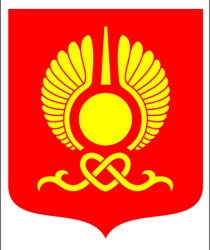 РОССИЙСКАЯ ФЕДЕРАЦИЯРЕСПУБЛИКА ТЫВАХУРАЛ ПРЕДСТАВИТЕЛЕЙ ГОРОДА КЫЗЫЛАРЕШЕНИЕОт 29 июня 2016 года                     г.Кызыл                                     № 267О внесении изменений в  Регламент Хурала представителей города Кызыла  В соответствии с Федеральным законом от 6 октября 2003 года № 131-ФЗ «Об общих принципах организации местного самоуправления в Российской Федерации»,  руководствуясь Уставом городского округа «Город Кызыл Республики Тыва», принятым решением  Хурала представителей города Кызыла от 5 мая 2005 года  № 50, на основании  протокола заседания 32 очередной сессии Хурала представителей города Кызыла от 18 мая 2016 года  Хурал представителей города Кызыла РЕШИЛ:         1.  Внести в Регламент Хурала представителей города Кызыла, утвержденный решением Хурала представителей города Кызыла от 20 августа 2007 года  № 226 (Центр Азии, 2007, № 34, 31августа; № 35, 7 сентября; Бюллетень органов городского самоуправления г.Кызыла, 2009, №1, 6 июля; Кызыл-Неделя,  2011, № 21, 20  мая; 2012, № 48 (101), 30 ноября; 2013, N 2, спецвыпуск, 1 июля;  № 40, 11 октября; № 48, 6 декабря; 2014, №8 (164), 28 февраля; N 14, 11 апреля; 2015, N 15, 17 апреля; N 8, спецвыпуск, 13 ноября; № 12, 31 декабря), следующие изменения: 	1.1. абзац 3 статьи 21 дополнить словами «с перерывами до 15 минут через каждые полтора часа работы.»;	1.2.  статью 101дополнить новым шестым абзацем в следующей редакции:«Информация о  сессионных проектах и вопросах, выносимых на рассмотрение объединенного заседания комитетов, с указанием оснований такого вынесения направляется всем депутатам, не участвовавшим в их рассмотрении на заседаниях профильных комитетов, не менее чем за два дня до проведения объединенного заседания комитетов.»;1.3. в абзаце восьмом статьи 106 слова «лицо, назначаемое председателем городского Хурала в качестве председательствующего на заседании комитета» заменить словами «председатель городского Хурала или его заместитель»;1.4. абзац десятый статьи 106 дополнить следующим предложением:«В заседании постоянных комитетов принимают обязательное участие докладчики по вопросам повестки, полномочный представитель мэра города Кызыла, руководители структурных подразделений мэрии города Кызыла или их заместители по вопросам, относящимся к их компетенции, а также иные заинтересованные лица.».  2. Опубликовать настоящее решение на официальном сайте органов местного самоуправления городского округа «Город Кызыл Республики Тыва».3. Контроль за исполнением настоящего решения возложить на Комитет по правовой политике, регламенту и общественной безопасности Хурала представителей города Кызыла.4. Настоящее решение вступает в силу со дня его официального опубликования. Глава города Кызыла                                                                                    Д.Оюн